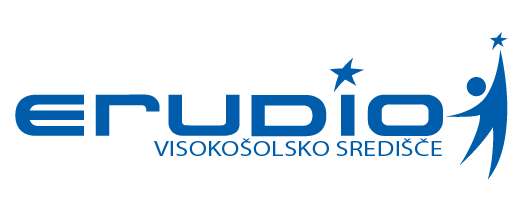 SAMOEVALVACIJSKO POROČILO O DELUERUDIO VISOKOŠOLSKEGA SREDIŠČAZA ŠTUDIJSKO LETO 2018/2019Ljubljana, oktober 2019Vodenje ERUDIO VISOKOŠOLSKEGA SREDIŠČAPredstavitev ERUDIO VS – PODJETNIŠTVO IN MEDNARODNO POSLOVANJEZnanja in kompetence na področju podjetništva in mednarodnega poslovanja za sodobna, dinamična poslovna okoljaPoslanstvo ERUDIO VS, smer Podjetništvo in mednarodno poslovanje (PMP) je ponuditi privlačen in inovativen študijski program tako na dodiplomski kot tudi podiplomski stopnji, kakovostno osnovo za diplomantovo uspešno kariero v poslovnem svetu. Na ERUDIO VS si prizadevamo organizacijo študija prilagoditi potrebam študenta, ki se sooča z izzivom usklajevanja različnih vlog in vidikov življenja. Izobraževanje poteka v manjših skupinah, ki omogočajo individualno obravnavo.Odlikujemo se v osebnem pristopu do študentov in v stalnem izpopolnjevanju tehnološke plati študijskega procesa. Poleg klasičnega študija ponujamo različne stopnje digitalizacije študija, kar pomeni, da lahko posameznik prilagaja izvedbo lastnim potrebam.Cilj ERUDIO VS je zagotavljati trgu prožne diplomante, ki so pripravljeni na izzive hitro spreminjajočega podjetniškega sveta. V ta namen ERUDIO VS izobražuje profil diplomantov s širokim, uporabnim znanjem s področja poslovnih ved, ki je nadgrajeno s specifičnimi znanji, veščinami in kompetencami s področja podjetništva in vodenja.ERUDIO VS je izjemna v tem, da se v študijskih programih osredotoča na uravnoteženje teoretičnih vsebin in praktičnega - uporabnega pristopa. Tako ERUDIO VS zagotavlja, da študenti pridobijo veščine, ki jih lahko nemudoma uporabijo v delovnem procesu. S hkratnim podajanjem kakovostnih teoretičnih vsebin ERUDIO VS zapolnjuje morebitne vrzeli v znanju študenta in zagotavlja splošno razgledanost diplomantov.ERUDIO VS se zavzema za odličnost pri poslovanju, delovno ustvarjalnost, odgovorne poslovne odločitve, trajnostni razvoj in pozitivno razmišljanje tudi v stresnih situacijah. Vse to se na ERUDIO VS prizadevamo udejanjiti z zavedanjem, da smo povezani močnejši.Strateške usmeritve:zagotavljanje stalne in visoke kakovosti na vseh področjih izobraževanja in strokovnega udejstvovanja ter raziskovanja; skrb za zaposljivost diplomantov (delovna praksa, aplikativni projekti, v povezavi z okoljem, spremljanje zaposlovanja itd.); razvijanje novih študijskih programov na temelju lastnih in tujih izkušenj; razvijanje študentom prijaznega študijskega okolja; prenos znanja iz gospodarstva v pedagoški proces in obratno; vključevanje v mednarodne izobraževalne in raziskovalne mreže; razvoj kadrov; družbeno odgovorno delovanje. Predstavitev ERUDIO VS – DEDIŠČINSKI IN KULINARIČNI TURIZEMZnanja za profesionalni pristop k turističnim storitvam, s poudarkom na kulinaričnih doživetjih in lepotah slovenske naravne in kulturne dediščine Poslanstvo ERUDIO VS, program Dediščinski in kulinarični turizem je ponuditi privlačen in inovativen študijski program, kot kakovostno osnovo za diplomantovo uspešno kariero na področju turizma. Na ERUDIO VS, program Dediščinski in kulinarični turizem si prizadevamo organizacijo študija prilagoditi potrebam študenta, ki se sooča z izzivom usklajevanja različnih vlog in vidikov življenja. Izobraževanje poteka v manjših skupinah, ki omogočajo individualno obravnavo. Odlikujemo se v osebnem pristopu do študentov.Cilj je zagotavljati trgu prožne diplomante, ki so pripravljeni na izzive hitro spreminjajočega trga turističnih storitev. V ta namen ERUDIO izobražuje profil diplomantov s širokim, uporabnim znanjem s področja turizma, ki je nadgrajeno s specifičnimi znanji, veščinami in kompetencami s področja turizma v naravi in dediščinskega turizma ter kulinaričnega turizma in organizacije protokolarnih dogodkov.Program Dediščinski in kulinarični turizem je izjemna v tem, da se v študijskih programih osredotoča na uravnoteženje teoretičnih vsebin in praktičnega - uporabnega pristopa. Tako program zagotavlja, da študenti pridobijo veščine, ki jih lahko nemudoma uporabijo v delovnem procesu. ERUDIO VS si prizadeva za vzpostavitev in izvajanje programa, ki bi bil usmerjen v zapolnjevanje vrzeli v znanju študenta. Načrtujemo ukrepe, s katerimi bomo lažje zaznavali vrzeli v znanju in s tem zagotavljali ustrezno kakovost teoretičnih in praktičnih vsebin. ERUDIO VS se zavzema za odličnost pri poslovanju, delovno ustvarjalnost, odgovorne poslovne odločitve, trajnostni razvoj in pozitivno razmišljanje tudi v stresnih situacijah. Vse to se na ERUDIO VS prizadevamo udejanjiti z zavedanjem, da smo povezani močnejši. Strateške usmeritve:zagotavljanje stalne in visoke kakovosti na vseh področjih izobraževanja, strokovnega udejstvovanja in raziskovanja;razvijanje novih študijskih programov na temelju lastnih in tujih izkušenj;razvijanje študentom prijaznega študijskega okolja;prenos znanja iz gospodarstva v pedagoški proces in obratno;vključevanje v mednarodne izobraževalne in raziskovalne mreže;razvoj zavoda – kadri in organizacijska struktura;družbeno odgovorno delovanje.Strategije:Z izborom kadrov Zagotoviti aktualna znanja s področja podjetništva in mednarodnega poslovanja kot tudi dediščinskega in kulinaričnega turizma. Pri tem v študijski proces občasno kot goste vključujemo tudi predavatelje iz tujine, ki študentom podajajo drugačen pogled, izkušnje iz drugega vidika, iz drugega kulturnega okolja. Ker je, posebej v tretjem letniku, dodiplomskega študija programa podjetništva in mednarodnega poslovanja in v obeh letnikih novega magistrskega programa poudarek na mednarodnem vidiku podjetništva, je zelo pomembno študente ne samo seznaniti s, temveč jim dati tudi priložnost praktično občutiti pomen nacionalnega kapitala, po drugi strani pa tudi pomen prilagajanja širšemu kulturnemu in poslovnemu okolju. Zavedanje, poznavanje in spoštovanje razlik je zelo pomembno za uspeh mednarodnega poslovanja in za učinkovit vstop na tuje trge. Nenazadnje lahko študenti ob predavanjih v tujem jeziku preizkusijo realno stopnjo znanja svojega tujega jezika.Z ustreznimi prostori Zagotoviti pogoje za dobro delo, ki omogoča ustvarjalnost pri predavanjih, različne oblike dela, kjer lahko študenti aktivno sodelujejo (npr. delavnice, nastopi, okrogle mize, skupinska izdelava projektov ipd.). Prostori omogočajo dobro počutje vsem udeleženim, saj so veliki, zračni, svetli. Študentje imajo tudi možnost parkiranja na parkirišču ob sedežu šole.V prostorih je na voljo vsa potrebna informacijsko komunikacijska tehnologije, kjer študentje lahko preizkusijo tudi osvojene informacijske kompetence – v vsaki predavalnici projektor, računalnik. Študentom smo zagotovili tudi možnost polnovredne e-udeležbe pri predavanjih, izpitih in drugih oblikah študija.Z literaturo Literatura je na voljo v različnih jezikih, prevladujeta pa slovenski in angleški jezik. Veliko literature priporočijo predavatelji tudi na samih predavanjih – od tega so knjižne izdaje kot tudi spletne izdaje. Šola ima dogovorjeno izposojo z Narodno in univerzitetno knjižnico, dogovarjamo pa se tudi za možnost dostopa do različnih aktualnih spletnih podatkovnih baz, kot so Emerald Journals (že urejen dostop), ProQuest European Business, Mergent ipd.Z mednarodnimi aktivnostmi, poletno šolo Šola si prizadeva za sodelovanje v mednarodnih projektih, kar bo omogočalo tudi drugačen, bolj sproščen način dela in drugačen odnos med predavatelji in študenti. Študenti bodo lahko pridobili izkušnje in stike v mednarodnem okolju in se zavedali razlik med različnimi kulturnimi okolji. Že tretje leto zapored ponujamo študentom možnost strokovne ekskurzije, kjer lahko spoznajo različna podjetja v tujem okolju. V študijskem letu 2018/2019 smo organizirali ekskurzijo v Idrijo, kjer smo si med drugim ogledali Mladinski center Idrija, kjer so nam mladi predstavili inovativne zgodbe, ki jih kujejo in s tem tvorijo uspešno zgodbo mesta, ki se že nekaj let uspešno razvija. Erudio VS sodeluje pri izmenjavi študentov in predavateljev z akreditiranimi univerzami, ki imajo pravico izdajati javno veljavne listine in sicer prek Erasmus+ projektov evropske mobilnosti, na področju izobraževanja predavateljev, mednarodne izmenjave študentov in drugih oblik vključevanja v mednarodno okolje.Srednjeročna ambicija je, da bi ERUDIO VS vsako leto organizirala poletno šolo, ki se je bodo lahko udeležili študenti, zainteresirani za študij, vpis na poletno šolo pa bo omogočen tudi vsem drugim, ki bi želeli pridobiti podjetniške kompetence. Udeleženci poletne šole bodo aktivni sodelujoči in ne zgolj pasivni slušatelji - cilj poletne šole bo predstaviti izdelke udeležencev v okolju.S spodbujanjem kritičnega razmišljanja in aktivnosti študentov Celoten proces študija je usmerjen v aktivnost študentov. Študenti se pripravijo na predavanja, le tako lahko tudi diskutirajo o določenih vprašanjih ali pa rešujejo probleme pri predavanjih. Pozornost je dana tudi na ocenjevanje znanja, saj je poudarek na nalogah, kjer rešujejo probleme in iščejo nove, inovativne rešitve problemov. Od študentov se pričakuje aktivna udeležba tako na predavanjih kot priprava na predavanja doma. Tako študenti dejansko osvojijo kompetence, zapisane v učnih načrtih. Pri aktivnostih pogosto sodelujejo (teamsko delo) in tako istočasno tudi vidijo lastne komunikacijske sposobnosti kot tudi pridobijo izkušnje iz teamskega dela.Z nenehnim dialogom z okoljem Vsaka organizacija je v nenehni interakciji z okolje. Potrebno se je je zavedati, jo spodbujati in usmerjati v neprestan razvoj šole in okolja. Erudio VS bo izvajala aktivnosti za gospodarski, kulturni in socialni razvoj ožjega in širšega okolja z aktivnostmi, kjer bodo v toku učnega procesa raziskovali okolje, sodelovali z podjetji in zavodi.Ustreznost organiziranosti ERUDIO VSVodstvo ERUDIO VS predstavljata naslednja organa: dekan in direktor. Organi ERUDIO VS:Senat Senat je najvišji organ ERUDIO VS. Izvoli ga Akademski zbor. Sestavljajo ga visokošolski učitelji in znanstveni delavci ter predstavniki študentov. Senat obravnava vprašanja s področja strokovnega dela, določa strokovne podlage za programe dela in razvoj šole, usklajuje izobraževalno in znanstvenoraziskovalno delo ter ostale zadeve, vezane na pedagoško in raziskovalno dejavnost šole. Delovna telesa senata: Komisija za študijske zadeveKomisija za izvolitve v nazive Komisija za kakovost Komisija za izbiro najboljšega študentskega delaUpravni odbor Upravni odbor je organ upravljanja ERUDIO VS. Poleg nalog, ki so določene z zakonom, upravni odbor odloča o zadevah materialne narave in skrbi za nemoteno materialno poslovanje ERUDIO VS v skladu s Statutom ERUDIO VS. Upravni odbor sprejema statut in druge akte ERUDIO VS. Upravni odbor imenuje dekana. Akademski zbor Akademski zbor je organ pedagoških delavcev ERUDIO VS, ki sodelujejo v izobraževalnem in raziskovalnem procesu. Akademski zbor sestavljajo vsi visokošolski učitelji, znanstveni delavci in visokošolski sodelavci, ki sodelujejo v izobraževalnem in raziskovalnem procesu Erudio VS. Pri delu akademskega zbora sodelujejo tudi predstavniki študentov.Študentski svet Študentski svet je predstavniški organ študentov ERUDIO VS. Člane študentskega sveta izvolijo vsako leto do druge polovice novembra študenti vsakega letnika na ERUDIO VS z javnim glasovanjem z večino glasov. Istočasno študenti izvolijo tudi predstavnike študentov za akademski zbor in senat. V 2012 je bil v evidenco raziskovalnih organizacij vpisan Evropski inštitut za raziskovanje podjetništva. Gre za raziskovalno enoto ERUDIO VS, ki prek katere so znanstveni in strokovni sodelavci vpeti v raziskovalno dejavnost. Srednjeročna strateška usmeritev EIRP je organizacija programske skupine in aktivnejše sodelovanje v mednarodnih projektih.Vključenost zaposlenih in študentov v upravljanje in odločanjePredavatelji lahko sodelujejo v Akademskem zboru in Senatu ter različnih komisijah. Prav tako lahko sodelujejo s svojimi predlogi pri razvoju ERUDIO VS.Študenti preko svojih predstavnikov sodelujejo pri presoji stanja, oblikovanju predlogov, dajanju pripomb in načrtovanju usmeritve ERUDIO VS za nadaljnje delo.Študenti lahko preko svojih predstavnikov sodelujejo pri delu Študentskega sveta, in senatu ERUDIO VS (v pripadajočih organih Senata) in Akademskem zboru. Predlogi in pripombe, podane na anketnih obrazcih ali podane na drugačne načine so z vidika izboljševanja kakovosti tudi upoštevane.Študenti preko svojih predstavnikov sodelujejo pri presoji stanja, oblikovanju predlogov, dajanju pripomb in načrtovanju usmeritve ERUDIO  VS za nadaljnje delo.Študenti lahko preko svojih predstavnikov sodelujejo pri delu Študentskega sveta, v komisiji za kakovost, komisiji za študijske zadeve in Senatu ter v Akademskem zboru. Predlogi in pripombe, podane na anketnih obrazcih ali podane na drugačne načine, so z vidika izboljševanja kakovosti tudi upoštevane. Študentske ankete so del habilitacijskih postopkov.Vpetost ERUDIO VS v okolje1.5.1 Podjetništvo in mednarodno poslovanje, dodiplomski in podiplomski študijERUDIO VS je nastala kot rezultat potreb okolja po diplomantih podjetništva, ki bodo usposobljeni za delo z mednarodnimi podjetji oz. na mednarodnih trgih, in ki bodo posedovali potrebne kompetence s področja prava in finančnega poslovanja. Predmetnik dodiplomskega programa ERUDIO VS je nastal po poglobljeni tržni analizi, posvetovanjih z vodilnimi predstavniki organizacij iz gospodarstva in iz negospodarstva. Program pomeni priložnost ambicioznim, ustvarjalnim in uspešnim maturantom in diplomantom višješolskih študijskih programov, ki bodo želeli nadaljevati z izobraževanjem in poglobiti znanje s podjetniškega področja.ERUDIO VS z izvajanjem izobraževanja pomembno vpliva tako na lokalno kot širše nacionalno okolje: na predstavitve učnih izidov so povabljeni tudi predstavniki podjetij, različnih razvojnih institucij in lokalne skupnosti, študenti bodo med izobraževanjem izdelali številne projekte. S tem bo ERUDIO VS prispevala k boljšemu pretoku znanja, izkušenj in idej med izobraževanjem in trgom dela. Četudi je program usmerjen v pridobivanje podjetniških kompetenc, bodo diplomanti dodiplomskega študijskega programa Podjetništvo in mednarodno poslovanje lahko pokazali svoje kompetence tudi skozi uspešno delo na negospodarskem področju, kjer so podjetniške kompetence prav tako (in čedalje bolj), pomembne.Z doseganjem zastavljenih ciljev ERUDIO VS že skozi izobraževanje, še bolj pa po koncu izobraževanja, pomembno vpliva na okolje:Študentje pri študiju obravnavajo tudi probleme, ki so povezani z okoljem – najboljše naloge bodo predstavljene v zborniku, ki bo javno dostopen. Študentje tako z novo pridobljenimi znanji in lastnim inovativnim pogledom rešujejo aktualno problematiko. Usmerjenost vseh projektnih in raziskovalnih nalog je usmerjenost v delovno okolje, v prakso – tako študentje aplicirajo pridobljena znanja v aktualne probleme in predlagajo rešitve ter jih argumentirajo in nato predstavijo podjetjem. Akademski zbor ERUDIO VS kot »temelj razvoja« na rednih delovnih srečanjih z predstavniki podjetij in predstavniki javnega sektorja rešuje oz. predlaga rešitve aktualne problematike. Pri tem poda usmeritve za nadaljnji študij, kjer si je moč pridobiti dodatno znanje. Knjižnica ERUDIO VS omogoča bogato literaturo s področja poslovnih ved, ki je na voljo predvsem študentom, pa tudi zainteresirani javnosti.Učinki ERUDIO VS na okolje so vidni na različnih ravneh:na ravni organizacije, ko izredni študenti novo pridobljena znanja že med samim študijem vključujejo v organizacijo in prispevajo k razvoju. na lokalni ravni, saj študenti analizirajo in predlagajo rešitve organizacijam v lokalnem okolju, ki lahko pomenijo tudi racionalnejšo porabo javnih virov. Predavatelji Erudio VS sodelujejo z organizacijami iz gospodarstva kot negospodarstva, uspešni podjetniki in managerji so vabljeni gostje na predavanjih. na državni ravni, saj se ERUDIO VS oz. akademski zbor šole vključuje v raziskovalno razvojne projekte. z vzpostavitvijo sodelovanja z mednarodnimi institucijami (šolami, podjetji in drugimi organizacijami) ERUDIO VS spodbuja in omogoča študentom pridobiti širši pogled, nujno razumevanje in spoštovanje kulturnih razlik, predavateljem pa omogoča preko evropskih projektov izobraževanje na mednarodni ravni. 1.5.2 Dediščinski in kulinarični turizem, dodiplomski študijKakovostni, naravi in kulturi prijazni turistični produkti v mestu in na podeželju so glede na slovenske vire lahko oblikovani samo izrazito interdisciplinarno in na podlagi grozdenja, saj Slovenija nima velikih mednarodno pomembnih turističnih dediščinskih atrakcij, ki bi same po sebi privlačile turiste. Glede na izjemne vire za razvoj dediščinskega turizma bi morala kakovostnemu dediščinskemu turizmu na podeželju pripisovati velik razvojni pomen. Posebna oblika turizma, ki je danes v skokovitem razvoju in je v Sloveniji zelo primerna za povezovanje multi funkcionalnega kmetijstva, ter naravne in kulturne dediščine v kakovostne turistične produkte na podeželju, je kulinarični turizem. Z izvajanjem izobraževanja pomembno vplivamo tako na lokalno kot na širše nacionalno okolje: na predstavitve učnih izidov (zagovore diplomskih nalog, predstavitvene dneve) so povabljeni tudi predstavniki podjetij, različnih razvojnih institucij in lokalne skupnosti, študenti med izobraževanjem izdelujejo številne projekte. S tem sam program Dediščinskega in kulinaričnega turizma prispeva k boljšemu pretoku znanja, izkušenj in idej med izobraževanjem in trgom dela. Študijski program Dediščinski in kulinarični turizem sodi med visokošolske strokovne študijske programe. Program ima dve smeri: Dediščinski turizem in turizem v naravi ter Kulinarika s protokolarnimi dogodki. Program je zasnovan izrazito interdisciplinarno. Študenti/ke osvojijo temeljna znanja ekonomike in menedžmenta turizma, geografije turizma, trženja in marketinga, interpretacije naravne in kulturne dediščine, doživljanja narave in izkustvenega učenja, ekološkega kmetovanja in pomena lokalne trajnostne oskrbe v turizmu, osnov kreativnega mišljenja, zaščitene narodne posebnosti in gastronomske kulture, govorice prehranskih kultur, dietetiko in prehranske stile, kakovost hrane in pijače, o vinih, gastronomiji in kulturi, organizaciji in vodenju dogodkov s protokolarnimi pravili, etnološki dediščini in turizmu, gorniškem turizmu, o lovskem in ribiškem turizmu, turizmu vodnih športov, turizmu pustolovščin in doživetih in drugih izbirnih področjih v turizmu.S študijskim programom Dediščinski in kulinarični turizem želimo izobraziti diplomiranega organizatorja v turizmu, ki bo usposobljen v svojem delu Slovenije odkriti in ponuditi gostu tisto, kar je izvirno in značilno za kraj. Poleg tega bo poznal osnovne zakonitosti ohranjanja naravne in kulturne dediščine (tudi nesnovne, kot je npr. kulinarika) in vključevanja te dediščine v turistične produkte. Zavedal se bo, da za ponudbo resnično zanimivih produktov tiči zgodba, naučil se bo pravilne in zanimive interpretacije različnih dejstev. Slovenske jedi in vina bo znal predstavljati na inovativen način, ki bo primeren za različne skupine ljudi z različnimi prehranskimi navadami. Znal bo popeljati gosta še na druge destinacije v Sloveniji in poiskati najboljše možne vire, ki mu bodo predstavili kraj skozi turizem, ki se povezuje z naravno in kulturno dediščino, a je ob tem ne ogroža.Z doseganjem zastavljenih ciljev ERUDIO VS že skozi izobraževanje, še bolj pa po koncu izobraževanja, pomembno vpliva na okolje:Študentje pri študiju obravnavajo tudi probleme, ki so povezani z okoljem – izbrane najboljše naloge, ki nastajajo v prvih 7 letih delovanja šole, bodo predstavljene v zborniku, ki bo javno dostopen. Študentje tako z novo pridobljenimi znanji in lastnim inovativnim pogledom rešujejo aktualno problematiko.Usmerjenost vseh projektnih in raziskovalnih nalog je usmerjenost v delovno okolje, v prakso – študente spodbujamo, da aplicirajo pridobljena znanja v aktualne probleme in predlagajo rešitve ter jih argumentirajo in nato, kjer je mogoče, predstavijo podjetjem.Akademski zbor ERUDIO VS kot »temelj razvoja« podaja usmeritve za nadaljnji študij, kjer si je moč pridobiti dodatno znanje.Knjižnica nudi bogato literaturo s področja turizma, ki je na voljo predvsem študentom, pa tudi zainteresirani javnosti, študenti pa imajo možnost tudi prostega dostopa do baze Emerald.Učinki ERUDIO VS na okolje so vidni na različnih ravneh:na ravni organizacije, ko izredni študenti novo pridobljena znanja že med samim študijem vključujejo v organizacijo in prispevajo k razvoju.na lokalni ravni, saj študenti analizirajo in predlagajo rešitve organizacijam v lokalnem okolju, ki lahko pomenijo tudi racionalnejšo porabo javnih virov. Predavatelji sodelujejo z organizacijami iz gospodarstva kot negospodarstva.z vzpostavitvijo sodelovanja z mednarodnimi institucijami (šolami, podjetji in drugimi organizacijami) ERUDIO VS spodbuja in omogoča študentom pridobiti širši pogled, nujno razumevanje in spoštovanje kulturnih razlik, predavateljem pa omogoča preko evropskih projektov izobraževanje na mednarodni ravni.V družbi najboljših Na ERUDIO VS od leta 2011/2012 organiziramo sklop delavnic z naslovom V družbi najboljših. Namen je bil spodbuditi povezovanje strokovnega in raziskovalnega dela, prisluhniti predavanjem uspešnih podjetnikov, ter vzpostavitev aplikativno projektnega sodelovanja. Študenti in zunanji gosti imajo tako možnost, da vsako leto prisluhnejo praktično naravnanim predavanjem uspešnih podjetnikov in drugih strokovnjakov iz Slovenije in tujine, kot je g. Miha Istenič, Penine Istenič, g. Japec Jakopin, Seaway, g. Mike L. Murphy, Mike L. Murphy Productions. Vse delavnice so bile odprte in prostega vstopa za vse študente ERUDIO VS in za javnost. Ustreznost prostorov za izvajanje pedagoškega, raziskovalnega in strokovnega delaTeoretični in seminarski del študijskih programov se odvija v prostorih na Litostrojski cesti 40 v Ljubljani. Prostori se nahajajo v isti zgradbi na naslovu Litostrojska cesta 40. Ponujamo tudi možnost naprednega e-študija, kjer imajo študenti na voljo uporabo e-učilnice, prek katere komunicirajo s sošolci in predavatelji, oddajo naloge ter opravljajo izpite, ter sledijo predavanjem, ki potekajo v predavalnicah.Osnovni objekt je v treh etažah po planu približno 620 m2, tloris približno 780 m2 neto površine. v prvem nadstropju so računalnica, 8 učilnic, sanitarije,v drugem nadstropju 7 učilnic (od 30 do 85 sedežev), soba za predavatelje, računalnica, jezikovni kabinet in sanitarije, avla za študentev pritličju 12 pisarn, sejna soba, 2 kuhinjici, 2 sanitarije, recepcija, v kleti knjižnica, čitalnica, podjetniški inkubator ERUDIO Hub, delavnica hišnika, arhivi in sanitarije.Prostori so funkcionalni in uporabni za upravne, izobraževalne ali raziskovalne potrebe. V vseh prostorih je možen dostop do interneta, vse učilnice so opremljene z interaktivnimi projektorji, računalniki in belimi tablami. Postavitev miz je možno spreminjati glede na način dela. Prostori so svetli in prijetni za delo. V avlah so veliki ekrani, ki dajo študentom jasno informacijo o lokaciji predavanj.ERUDIO VS na Litostrojski cesti 40 nudi študentom in predavateljem:referat,pisarno dekana in direktorja,sobo za sestanke, sejno sobo,kabinete za predavatelje,knjižnico in čitalnico z možnostjo uporabe računalnika in študija,podjetniški inkubator ERUDIO Hub, ki je na voljo študentom za raziskovanje, povezovanje in razvoj podjetniških idej,galerijo za študente (z aparati za prigrizke in pijačo)server sobo (kjer je IKT oprema, serverji).Predavalnice:predavalnica s 120 sedeži,2 predavalnici z 86 sedeži,2 predavalnici z 68 sedeži,2 predavalnici z 42 sedeži,tri seminarske sobe z 30 sedeži, tri seminarske sobe z 24 sedežiračunalniška učilnica z 20 računalniki inračunalniška učilnica z 30 sedeži.V neposredni bližini šole je restavracija, kjer ponujajo malice po ugodnih cenah za študente šole. Za študente, ki potrebujejo prenočišče, je v neposredni bližini Študentski dom.Prednosti, izzivi in priložnosti za izboljšaveOrganizacijska struktura ERUDIO VS omogoča hitro in učinkovito sprejemanje odločitev. Rezultati študentskih anket za leto 2018/2019 in ugotovitve rednih letnih razgovorov s predavatelji, izvedenih v letu 2018, kažejo na učinkovito delovanje organizacijske strukture in na izboljšanje ekspeditivnosti procesov v primerjavi s prejšnjimi leti. To pozitivno spremembo pripisujemo izboljšani komunikaciji med vodstvom, referatom in akademskim zborom in prenovi organizacijsko-kadrovske strukture ERUDIO VS. V februarju 2019 je tudi prišlo do dolgo načrtovane združitve zavodov VPŠ in VITT ERUDIO. S koncem študijskega leta 2017/2018 smo povečali ekipo v referatu. Zaradi odhodov obeh sodelavk na porodniški dopust pa se je v mesecu aprilu 2019 v referatu pridružila nova sodelavka, ki bo bdela nad delom referatu v prihajajočem študijskem letu. Kljub menjavi kadra v referatu se bomo trudili, da bodo študentje imeli občutek, da se vedno lahko zanesejo na pomoč zaposlenih pri reševanju svojih problemov.Prednost organizacijske strukture in delovanja ERUDIO VS je tudi visoka stopnja informacijske pismenosti zaposlenih in sodelavcev, ki omogoča hitro odzivnost in posledično hitrejše sprejemanje odločitev.Predstavniki deležnikov so ustrezno vključeni v procese odločanja preko organov šole. Ključen izziv je zagotoviti čim bolj aktivno delovanje študentskega sveta, kot povezave med vodstvom šole in študenti, in kot vzvoda, ki skrbi za uveljavljanje študentskih pobud v študijskem procesu. Dodaten izziv je vključevanje zunanjih deležnikov (potencialnih delodajalcev in drugih predstavnikov gospodarstva) v študijski proces. V naslednjih letih načrtujemo vzpostavitev alumni kluba, v okviru katerega bi okrepili navedeno povezavo.3.1 Načrt zavoda za usposabljanje nepedagoških delavcevERUDIO VS si prizadeva skrbeti za strokovnost in stalno usposabljanje nepedagoškega osebja (tajnica, IKT podpora, referent). Navedeni kadri imajo možnosti prijavljanja na razpise ERASMUS+ usposabljanj, ki jim omogočajo sodelovanje v izmenjavah z namenom izpopolnjevanja različnih veščin in znanj (upravljanje s stresnimi situacijami, medkulturna komunikacija, prijavljanje projektov, razvijanje inovativnih postopkov reševanja vsakdanjih konfliktov na delovnem mestu). Poleg tega se nepedagoško osebje redno udeležuje specifičnih usposabljanj, ki jih organizirajo MIZŠ, CMEPIUS, NAKVIS in druge institucije, s katerimi ERUDIO VS sodeluje v svojem vsakodnevnem delovanju.V prihodnjih 5 letih načrtujemo enako aktivno skrb za izpopolnjevanje nepedagoškega osebja, zato bomo še naprej delali na naslednjih področjih:promocija ERASMUS+ izmenjav med nepedagoškim osebjem;spodbujanje nepedagoškega osebja k udeležbi na izobraževanjih relevantnih domačih in mednarodnih institucij;organiziranje internih seminarjev s strokovnjaki širšega profila, kakršna so predavanja V družbi najboljših, odprta tako za šolsko osebje kot za študente.Zagotavljanje kakovosti akademskega osebja4.1 Kadrovska struktura in postopki izvolitve v nazivPri izvajanju visokošolskega programa sodelujejo habilitirani visokošolski učitelji, ki izpolnjujejo vse pogoje za izvedbo predavanj, so pa tudi s praktičnega vidika zelo uspešni v delu – uspešni vodstveni delavci, ki svoje delo povezujejo z znanstvenim raziskovanjem. V sami zasnovi delovanja ERUDIO VS  je predvideno tesno sodelovanje – tako predavateljev znotraj predmeta, kot tudi visokošolskih učiteljev in sodelavcev med seboj. Ker se predmeti med seboj dopolnjujejo in nadgrajujejo za namen doseganja pričakovanih kompetenc študentov, je tesno sodelovanje zelo pomembno.Pri izbiri upoštevamo Minimalne standarde za izvolitev v nazive visokošolskih učiteljev, znanstvenih delavcev in visokošolskih sodelavcev na visokošolskih zavodih in Merila za izvolitve v nazive ERUDIO VS.Habilitacijski postopki predvidevajo analizo in upoštevanje rezultatov študentskih anket. Analize anket so predstavljene predavateljem na individualnih rednih letnih razgovorih, kjer predavatelji dobijo povratno informacijo na svoje dosedanje delo, kar pripomore k odkrivanju prednostim in slabostim poučevanja, s tem pa imajo predavatelji možnostjo potrebi primerno prilagoditi pedagoško delo ali izboljšati poučevanje.Skrbimo za redno usposabljanje predavateljev. V letu 2018/2019 smo tekom študijskega leta organizirali več delavnic za predavatelje, na katerih jim je bilo predstavljeno delovanje ERUDIO Online portala in uporabnost le tega za delo s študenti.Akademski zbor ERUDIO VS je v 2018/2019 štel 49 pedagoških sodelavcev, od tega 1 zaslužnega profesorja, 5 izrednih profesorjev, 19 docentov, 12 višjih predavateljev, 1 lektorja , 10 predavateljev ter 1 asistenta z doktoratom. V naslednjem študijskem letu načrtujemo še bolj aktivno vključevanje gostujočih predavateljev iz tujine in iz prakse v študijski proces.4.2  Poročilo o strokovnem, raziskovalnem in znanstvenem deluPri izvajanju pedagoškega dela skrbi za kakovost tudi dekan, ki s sprotnim obveščanjem, komuniciranjem in usposabljanjem poda izhodišča za kakovostno in strokovno delo. Predavateljem je na voljo tudi informacijska podpora – spletni portal ERUDIO Online omogoča predavateljem nenehno komunikacijo in spremljanje napredkov študentov.Predavatelje spodbujamo k sodelovanju v Evropskem inštitutu za raziskovanje podjetništva. V namen razširitve virov, tako v raziskovalne namene kot pomoč študentom pri pridobivanju virov za pisne izdelke, smo zagotovili dostop do spletne zbirke znanstvenih člankov Emerald. Aktivno deluje tudi naš sistem medknjižnične izposoje.V letu 2019/2020 je načrtovana nadaljnja intenzifikacija raziskovalne dejavnosti. Raziskovalna dejavnost ERUDIO VS je zasnovana v navezavi na vsebine študijskega programa PMP in odraža želje in potrebe študentov, obenem pa odraža potrebo po diverzifikaciji raziskovalnega portfelja ERUDIO VS (vpeljava kulturoloških vsebin).Raziskovalno delo študentov (v okviru seminarskih in diplomskih nalog) je vključeno v nadaljnji razvoj programa Dediščinski in kulinarični turizem: snovanje novih izbirnih predmetov v letu 2016/2017, se je izkazalo za smotrno odločitev, saj so študenti izkazali veliko zainteresiranost (Turizem in rekreacija na podeželju). V letu 2017/2018 smo prvič ponudili tudi predmet Trajnostno oblikovanje in turizem. Letos smo sodelovali še v projektu Planetu Zemlja prijazna občina, katerega so pripravili strokovnjaki Direktorata za kmetijstvo Ministrstva za kmetijstvo, gozdarstvo in prehrano, Nacionalnega instituta za javno zdravje, Zavoda za gozdove RS, Zavoda za varstvo narave, Gospodarskega razstavišča Ljubljana, Gradbenega inštituta ZRMK, Zavoda za varno igro, Visoke šola za trajnostni turizem ERUDIO, društva Morigenos, Zavoda za gradbeništvo Slovenije, Inštituta WCYCLE in društva Planet Zemlja.Pri razvoju programa Podjetništvo in mednarodno poslovanje se je prav tako pokazala potreba po snovanju novih izbirnih predmetov. Na podlagi želja študentov se je v študijskem letu 2016/2017 oblikoval nov predmet, Viri financiranja podjetij in študenti so v velikem številu se udeležili predavanj tega predmeta. V študijskem letu 2018/2019 sta se študentom ponudila tudi dva izbirna predmeta, ki se še nista izvajala na programu Podjetništvo in mednarodno poslovanje, in sicer Podjetništvo in upravljanje v evropski regiji ter Strateško upravljanje inovacij. ERUDIO VS letos ni sodeloval v nobenem projektu, si pa prizadevamo, da bi se v letu 2019/2020 udeležili kakšnega projekta s pomočjo katerega bi lahko krepili znanstveno raziskovalne dejavnosti.V študijskem letu 2018/2019 načrtujemo pripravo in oddajo vloge za akreditacijo študijskega programa 2. stopnje s področja Dediščinskega in kulinaričnega turizma in krepitev znanstveno-raziskovalnega dela prek tesnejšega sodelovanja z raziskovalno enoto, Evropskega inštituta za raziskovanje podjetništva (EIRP).ERUDIO VS ne izvaja umetniškega dela.4.3 Prednosti, izzivi in priložnostiOcenjujemo, da so habilitacijski postopki na ERUDIO VS ustrezni in da je sestava akademskega zbora primerna za kakovostno izvedbo študija, kar se odraža tudi v visokih ocenah predavateljev v študentskih anketah. Največja prednost ERUDIO VS je fleksibilnost, ki jo omogoča majhnost institucije in zagotavlja individualni pristop vodstva in administracije tako do študentov kot do pedagoško-raziskovalnih kadrov. Izziv vidimo v še bolj intenzivnem povezovanju s praktičnim okoljem oz. gospodarstvom in s tujino. Izziv bomo naslavljali z nadaljnjim razvojem raziskovalne dejavnosti, ki jo vidimo kot pomemben povezovalni člen med študenti in šolo (raziskovalne projekte prijavljamo tako, da vključujejo vsebine, ki so lahko koristne in uporabne za študente, vključno s ponudbo praktičnega usposabljanja študentov v okviru projekta). Na rednih letnih razgovorih s predavatelji in ob analizi študentskih anket se je izkazalo, da predavatelji kot priložnost ocenjujejo tudi gradnjo skupnosti ERUDIO pedagogov in študentov. To priložnost vse aktivneje naslavljamo prek načrtovanih dogodkov (letna ekskurzija, predavanja V družbi najboljših, zaključni piknik), ki bodo pripomogli h konstruktivnemu povezovanju in spoznavanju.V letu 2016/2017 smo pridobili akreditacijo programa 2. stopnje Podjetništvo in mednarodno poslovanje. V letu 2017/2018 je bil odprt razpis za vpis, v letu 2018/2019 pa je prišlo do prve izvedbe programa. Pričakujemo, da bo magistrski program prispeval k prepoznavnosti šole in omogočal našim študentom, da še poglobijo pridobljeno znanje. V študijskem letu 2019/2020 pa nameravamo oddati še eno akreditacijo programa 2. stopnje in sicer na smeri Dediščinski in kulinarični turizem, saj se zavedamo pomena poglobljenega znanja na področju turizma. 4.3.1 Načrt za usposabljanje visokošolskih učiteljev in sodelavcevNa področju vpetosti ERUDIO VS v okolje vidimo veliko izzivov. Prednost ERUDIO VS je sicer praktični angažma velike večine pedagoških sodelavcev in stremljenje študentov pridobivati in v praksi aplicirati pridobljena uporabna znanja in veščine. Po drugi strani je še veliko potenciala za razvoj mreže partnerstev z akademskimi (domačimi in tujimi) ter neakademskimi institucijami (predvsem podjetji oz. potencialnimi ponudniki prakse). V letu 2018/2019 smo ohranili enak nabor institucij, s katerimi imamo sklenjene sporazume o ponudbi praktičnega usposabljanja za študente (pri tem skrbimo za zastopanost vseh študijskih poudarkov). Delamo tudi na aktivaciji mreže ERASMUS+ partnerjev, kjer spodbujamo tako »outgoing« kot tudi »incoming« mobilnosti pedagogov in študentov. Študentom je bilo poslano vabilo za oddajo vlog za opravljanje praktičnega usposabljanja ERASMUS+ v tujini, na žalost pa se kljub večim pozivom na ta razpis ni javil noben študent. V letu 2018/2019 smo imeli tudi 3 pedagoške mobilnosti na usposabljanje v tujino ter 1 pedagoško mobilnost za poučevanje. V študijskem letu 2018/2019 smo tudi sklenili dva nova ERASMUS sporazuma, in sicer z priznano univerzo iz Švedske, SLU -Swedish University of Agricultural Sciences, ter Integrated Business Faculty iz Makedonije. S SLU -Swedish University of Agricultural Sciences   že načrtujemo izmenjavo pedagoškega osebja v študijskem letu 2019/2020. Nadaljevali bomo z udejstvovanjem v tujini, v letu 2019/2020 načrtujemo aktivno vzpodbujanje študentov in predavateljev, da se prijavijo na različne programe za opravljanje študijskih obveznosti v tujini, tako izpitov kot praktičnega usposabljanja in tako študentom omogočiti, da del rednih študijskih obveznosti in/ali praktičnega usposabljanja na katerikoli stopnji oziroma ciklu študija, namesto na matični instituciji, opravijo na partnerski instituciji ali v podjetju v tujini.Visokošolske učitelje in sodelavce bomo še naprej pozivali k izvajanju ERASMUS+ mobilnosti z namenom usposabljanja in poučevanja v tujini, saj redno kandidiramo na razpisih za sredstva v ta namen.Prav tako na letni ravni izvajamo usposabljanja za pedagoge, namenjena seznanitvi in boljšemu obvladovanju sistema online izobraževanja ERUDIO Online.Predavateljem redno posredujemo tudi vabila na strokovna srečanja in konference doma in v tujini.Ocenjujemo, da so prostori ERUDIO VS, ki so v letu 2015/2016 doživeli prenovo informacijske opreme (pametni projektorji in pisala, posodobitev programske opreme računalnikov), ustrezni za študij. Načrtujemo, da bomo v prihodnosti posvetili še več pozornost vprašanjem študentov s posebnimi potrebami (doslej je bil na VPŠ le en tak primer, kateri ne koristi ugodnosti, ima pa možnost, da kadarkoli tekom študija zaprosi zanje).V prihodnih 5 letih načrtujemo vodenje naslednjih aktivnosti z namenom usposabljanja visokošolskih učiteljev in sodelavcev:promocija ERASMUS+ izmenjav med pedagoškim osebjem;spodbujanje pedagoškega osebja k udeležbi na mednarodnih in domačih konferencah;organiziranje internih seminarjev s strokovnjaki širšega profila, kakršna so predavanja V družbi najboljših, odprta tako za šolsko osebje kot za študente;informiranje osebja glede drugih možnosti za usposabljanje (štipendije, prijave na razpise);organizacija pregleda znanstvene dejavnosti članov akademskega zbora. Pregled bomo objavili na spletni strani ERUDIO VS in ga posredovali vsem članom akademskega zbora z namenom boljše informiranosti kolegov glede delovanja drugih sodelavcev ERUDIO VS. Upamo, da bo pregled pripomogel k intenzivnejši izmenjavi znanja med člani akademskega zbora in posledično tudi k njihovemu izobraževanju.Učni viri in pomoč študentom5.1 Knjižnični in informacijski viriERUDIO VS ima organizirano knjižnično izposojo obvezne in priporočene študijske literature, za študente, pa tudi za druge zainteresirane v knjižnici na sedežu šole. V 2011/2012 smo pridobili dostop do baze Emerald, do katere lahko dostopajo vsi udeleženci ERUDIO VS.5.1.1 Razvoj knjižnične dejavnosti od zadnje akreditacije zavodaKnjižnična dejavnost na ERUDIO VS poteka v naslednjih smereh:promocija knjižnice in dostopne literature študentom ERUDIO  VS na uvodnem dnevu (prvi dan predavanj ob začetku študijskega leta);promocija uslug knjižnice (pomoč pri iskanju literature, zagotavljanje ustrezne literature študentom za potrebe študija, promocija uporabnosti in delovanja baze Emerald na rednih bralnih in metodoloških seminarjih), ki poteka prek referata za študijske in študentske zadeve, prek predavateljev in prek knjižničarke;raba mehanizma medknjižnične izposoje. Študentom ERUDIO VS je prek tega mehanizma dostopna tudi literatura knjižnic drugih visokošolskih zavodov, npr. Fakultete za informacijske študije v Novem mestu in Fakultete za medije v Ljubljani.V naslednjih 5 letih načrtujemo naslednje izboljšave:posodobitev sedanjega nabora knjižničnega gradiva (preko 2000 enot literature) z literaturo, ki jo bodo študenti ERUDIO VS potrebovali za študijski program 2. stopnje Podjetništvo in mednarodno poslovanje;vzpostavitev e-repozitorija diplomskih in magistrskih del ERUDIO VS;obogatitev nabora študentom dostopnih zbirk e-člankov.5. 2 Pomoč študentom s posebnimi potrebamiProstori ERUDIO VS so primerni za študente s posebnimi potrebami – v sosednji stavbi, kjer tudi potekajo predavanja, je mogoč samostojen dostop tudi gibalno oviranim. V primeru vpisa študenta s posebnimi potrebami (gibalno oviranega), bi predavanja organizirali v predavalnici, kjer je omogočen samostojni dostop. Gibalno ovirani posamezniki imajo možnost študija od doma, in sicer preko spleta lahko spremljajo vsa predavanja, dostop imajo do vseh gradiv potrebnih za študij, na daljavo lahko opravijo vse študijske obveznosti, tudi pisanje izpitov.ERUDIO VS ima zelo dobre prostorske pogoje za delo, tako za študente, kot za predavatelje. Prostori so svetli in veliki, zato je omogočen dostop v predavalnico, kot tudi možna uporaba IT tudi študentom s posebnimi potrebami.ERUDIO VS bo namenila posebna sredstva nakupu opreme za študente s posebnimi potrebami (obvezno in priporočeno študijsko literaturo v elektronskih in zvočnih formatih) v primeru izkazane potrebe. V letu 2018/2019 te potrebe ni bilo. Ob združitvi obeh visokošolskih zavodov je tudi prišlo do sprejetja pravilnika, ki ureja položaj študentov s posebnimi potrebami, kjer smo opredelili kdo vse lahko zaprosi za status osebe s posebnimi potrebami in kako poteka postopek pridobitve tega statusa. S tem smo tudi uresničili naš cilj, da to področje tudi sistemsko uredimo ter omogočimo študentom boljše pogoje študija.5.3 Pomoč študentom ERUDIO VS je vzpostavila in ponuja podporne službe: referat in IKT strokovnjak so v pomoč visokošolskim učiteljem, predvsem pa so vse službe namenjene svetovanju in spremljanju študentov. Podporne službe delujejo v okviru sistema za zagotavljanje kakovosti na ERUDIO VS in so študentom v pomoč pri:reševanju osebnih težav, težave pri študiju, pri namestitvi in drugih težavah;prilagoditvi študija v primeru uveljavljanja statusa študenta s posebnimi potrebami;morebitnem kariernem svetovanju – v kolikor se pokaže potreba;administrativnih postopkih (vpis, izbirni predmeti);uporabi knjižničnih virov in IKT na šoli.Predavateljem so podporne službe v pomoč pri:administrativnih postopkih, vodenju dokumentacije;uporabi IKT na šoli;morebitnih drugih težavah (uporaba prostorov ipd.)5.4 Virtualni učni portalSpletni portal ERUDIO Online omogoča študentom dostop do študijskega gradiva, ki ga predavatelji pripravijo za predavanja, ter prosojnic. Na študijskem gradivu je omogočeno tudi sodelovanje na forumih, komunikacija z nosilcem predmeta ali medsebojna komunikacija.Dostop do spletnega portala prejmejo študentje z vključitvijo v študij in velja do zaključka študijskega leta ob poravnanih finančnih obveznostih do šole.5.5 Prednosti, priložnosti in izziviV študijskih letih 2015/2016 in 2016/2017 je prišlo do občutne optimizacije delovanja podpornih služb, ki jo odražajo tudi boljši rezultati tistega dela študentskih anket, ki se nanašajo na delovanje podpornih služb.Rezultati študentskih evalvacij v letu 2018/2019 kažejo, da so študenti v povprečju zadovoljni z delovanjem ERUDIO Online portala, ga znajo uporabljati in jim je razumljiv. Rezultati študentskih anket so pokazali, da na spletnem portalu Erudio Online študentje pridobijo dovolj informacij povezanih s študijem. Kljub temu opažamo, da je potrebno tako predavatelje kot študente, aktivno spodbujati k vse večji uporabi spletnega portala Erudio Online, predvsem pa za celostno komunikacijo med predavatelji in študenti. Stremimo k sprotnemu informiranju in po potrebi tudi izobraževanju o uporabi in novostih spletnega portala.Tudi v letu 2018/2019 smo ponujali poleg klasične še kombinirano obliko študija s t.i. fleksi študijski paket, ki omogoča študentom spremljanje predavanj od doma, v interaktivnem okolju, samo izpite se opravlja na sedežu šole. Lahko pa so izbirali tudi med popolnim online študijem oziroma premium študijskim paketom, kjer lahko vse obveznosti opravljajo od doma.  Vsako leto beležimo več pozitivnih odzivov študentov, zato bomo tudi v letu 2019/2020 izvajali vse tri načine študija.V študijskem letu 2019/2020 bomo nadaljevali z nadgrajevanjem učinkovitosti in kontinuitete delovanja podpornih služb: za predavatelje bomo organizirali delavnice o interaktivnem okolju in redne letne razgovore, študentom pa bosta na voljo bralni seminar in metodološki praktikum, ki bo zamenjal dosedanjo delavnico za pisanje diplomskega dela, in sicer na podlagi ugotovitve, da študenti potrebujejo dodatno pomoč ne le pri tehničnih postopkih izdelave diplomskega dela, ampak tudi pri metodološkem koncipiranju le tega (v študijskem letu 2019/2020 bo študentom na voljo posnetek predavanj, ki so se izvedla v študijskem letu 2018/2019). V ta namen smo za študente pripravili tudi Navodila za izdelavo dispozicije, kjer smo podrobneje predstavili tudi metodologijo dela. V primeru pomanjkanja tehničnega znanja si lahko študenti prenesejo Vzorec za pisanje dispozicije/diplomske naloge, kamor samo vstavljajo svoje besedilo, saj je to wordov dokument, ki je tehnično že urejen. V primeru, da študent še vedno potrebuje pomoč, se lahko kadarkoli obrne na referat.EvalvacijeZa zagotavljanje in nenehno izboljševanje kakovosti izvajamo na ERUDIO VS redno evalvacije. S skrbjo za kakovost želimo zagotoviti optimalno študijsko izkušnjo za vsakega študenta.Vpis od študijskega leta 2010/2011 do 2018/2019 – program Podjetništvo in mednarodno poslovanje, dodiplomski študijPrehod v višji letnik – smer Podjetništvo in mednarodno poslovanje, dodiplomski študij:Iz 1. v 2. letnik: 31/46 študentov (67%);Iz 2. v 3. letnik: 19/20 študentov (95%).Ugotavljamo, da dosegamo visoko prehodnost študentov v višji letnik. Za razliko od lanskega študijskega leta, smo v tem študijskem letu še izboljšali prehodnost in sicer smo jo iz 70% dvignili na 95%. Tudi prehodnost iz 1. v 2. letnik je več kot 50%, kar je razmeroma dobro. Za razliko od lanskega študijskega leta se je sicer nekoliko znižala prehodnost, kar gre po naših ugotovitvah mogoče pripisati tudi strukturi študentov, ki večinoma svoje izobraževanje opravljajo ob delu in jim pogosto zmanjka časa za sprotno opravljanje študijskih obveznosti. Vpis od študijskega leta 2018/2019 – program Podjetništvo in mednarodno poslovanje, podiplomski študijPrehod v višji letnik – smer Podjetništvo in mednarodno poslovanje, podiplomski študij:Podatkov o prehodnosti še ne moremo predstaviti, saj se je program v študijskem letu 2018/2019 šele pričel izvajati. Vpis od študijskega leta 2011/2012 do 2018/2019 – program Dediščinski in kulinarični turizem, dodiplomski študijGraf 2: Prikaz vpisa, Dediščinski in kulinarični turizemVir: lasten 2019.Prehod v višji letnik – smer Dediščinski in kulinarični turizem, dodiplomski študij:- Iz 1. v 2. letnik: 6/10 študentov (60%);- Iz 2. v 3. letnik: 8/10 študentov (80%).Ugotavljamo, da se je prehodnost študentov iz 1. v 2. letnik v študijskem letu 2018/2019 izboljšala v primerjavi s študijskim letom 2017/2018. Prehodnost tako znaša 60%. Pri prehodnosti iz 2. v 3. letnik pa dosegamo razmeroma visok odstotek, saj je v višji letnik napredovalo več kot polovica vpisanih študentov.Študenti so v letnih študentskih anketah ocenili svojo stopnjo strinjanja oziroma zadovoljstva – smer Podjetništvo in mednarodno poslovanje, dodiplomski študij:* 1 – najnižja stopnja strinjanja/zadovoljstva ; 5 – najvišja stopnja strinjanja/zadovoljstva Anketa med študenti je bila izvedena po koncu predavanj. Sodelovalo je 9 študentov, kar je več kot leto poprej.Povprečna ocena zadovoljstva s študijem na ERUDIO VS se je v primerjavi s prejšnjim letom povišala, kar pripisujemo večji stabilnosti osebja in boljšemu sodelovanju med študenti, referatom in predavatelji. Zaradi implementirane spremembe in kadrovske izboljšave, smo dosegli lanska pričakovanja glede dviga splošne ocene zadovoljstva s študijem v letu 2018/2019. Izvedeno anketo prilagamo (priloga A).Študenti so v letnih študentskih anketah ocenili svojo stopnjo strinjanja oziroma zadovoljstva – smer Podjetništvo in mednarodno poslovanje, podiplomski študij:* 1 – najnižja stopnja strinjanja/zadovoljstva ; 5 – najvišja stopnja strinjanja/zadovoljstva Anketa med študenti je bila izvedena po koncu predavanj. Sodeloval je 1 študent od 3.Povprečna ocena zadovoljstva s študijem na ERUDIO VS je visoka, kar nakazuje na strokovno in korektno izvedeno prvo leto podiplomskega študija Podjetništvo in mednarodno poslovanje.Študenti so v letnih študentskih anketah ocenili svojo stopnjo strinjanja oziroma zadovoljstva – smer Dediščinski in kulinarični turizem, dodiplomski študij:Na študentsko anketo o zadovoljstvu s kakovostjo storitev na programu Dediščinski in kulinarični turizem (Priloga A) sta v letu 2018/2019 odgovorila zgolj 2 študenta, zato ocene niso reprezentativne.  Sta pa oba ankentiranca izrazila zadovoljstvo s programom in izvedbo predavanj. Kljub spletni anketi  o zadovoljstvu s kakovostjo storitev se odzivnost glede na preteklo leto ni povečala. Nadaljevali bomo z vzpodbujanjem izpolnjevanja študentskih anket za izboljšanje kakovosti storitev.Zadovoljstvo študentov s kakovostjo storitev smo tudi letos merili v neformalnih pogovorih s študenti, kadar so se oglasili v referatu. Izkazali zadovoljstvo s študijskim procesom, potekom predavanj in vaj ter celostnim odnosom večine profesorjev. Večina vprašanih je bila zadovoljna z odzivnostjo referata in z odzivnostjo IKT službe. V študijskem letu 2019/2020 bomo še naprej stremeli k izboljšanju stopnje zadovoljstva študentov s kakovostjo storitev.Anketa med diplomanti ERUDIO VS – program Podjetništvo in mednarodno poslovanje, dodiplomski študijZnanja in kompetence, ki so jih diplomanti pridobili v času svojega izobraževanja na ERUDIO VS, so v veliki večini ustrezna znanju, ki jih diplomanti potrebujejo pri svojem obstoječem delu. Zadovoljstvo s študijem diplomanti na lestvici od 1 – zelo nezadovoljen do 5 – zelo zadovoljen, ocenjujejo s 4.45. Vsi anketiranci se strinjajo, da bi študij na VPŠ priporočili tudi drugim. Podatek o uporabnih kompetencah je jasno razviden v rezultatih ankete izvedene med diplomanti ob zaključku študija na ERUDIO VS (anketo prejme diplomant takoj po zagovoru diplomskega dela). Rezultati ankete so pokazali, da diplomanti ocenjujejo, da je izobraževanje na ERUDIO VS v povprečju od dobro do zelo dobro vplivalo na razvoj različnih kompetenc ter, da je pridobljena diploma pozitivno vplivala na njihovo napredovanje na delovnem mestu oz. na pridobitev nove zaposlitve.Rezultate ankete, na katero je v študijskem letu 2018/2019 odgovorilo 13 diplomantov, prilagamo (priloga B). Anketo so rešili skoraj vsi diplomanti. V letu 2019/2020 bomo nadaljevali s prakso izročanja ankete za diplomante vsem diplomantom takoj po zagovoru diplomskega dela.Anketa med diplomanti ERUDIO VS – program Dediščinski in kulinarični turizem, dodiplomski študijV študijskem letu 2018/2019 ni bilo diplomantov na programu Dediščinski in kulinarični turizem.Anketa med predavatelji in zunanjimi sodelavci na ERUDIO VSV študijskem letu 2018/2019 smo na ERUDIO VS uvedli tudi ankete za same predavatelje, saj se zavedamo, da so tudi oni pomemben element v celotni verigi zagotavljanja kakovosti. Za naše predavatelje smo tako uvedli dve novi anketi in sicer anketo o ugotavljanju zadovoljstva o delu ERUDIO VS kot celote, ter anketo, ki jo po zaključku mobilnosti v okviru ERASMUS+ prejme vsak od predavateljev, ki se je udeležil usposabljanja ali poučevanja. Po ocenah, ki smo jih prejeli ugotavljamo, da so predavatelji na vseh ponujenih smereh zadovoljni s samim delom referata. Na to vprašanje je odgovorilo 14 anketirancev in povprečna ocena znaša 5. V sami anketi smo naše predavatelje spraševali še o samem delu IKT službe, vodstva, o odprtih vprašanjih, ki se jim porajajo ter opremi s katero morajo delati v času predavanj. Nekaj pomislekov je bilo izraženih na temo online sistema ter načina online poučevanja. Vendar pa so sami predavatelji v večini zadovoljni z delom, ki ga opravlja ERUDIO VS, povprečna ocena znaša 4,43. Za več informacij pa je na voljo tudi Priloga C -  Evalvacija za predavatelje_ERUDIO VS (Odzivi) 1. in 2. semester.S samo anketo o ERSMUS+ mobilnosti, ki se je udeležijo predavatelji smo želeli pridobiti podatke, ki bi nam pomagali bolje razumeti motivacijo predavateljev, za udeležbo na posamezni obliki mobilnosti, ter kakšni so njihovi zaključki po sami mobilnosti. V študijskem letu 2018/2019 so se ERASMUS+ mobilnosti udeležili 4 predavatelji ERUDIO VS. Od tega je šlo za eno mobilnost poučevanja in tri mobilnosti usposabljanja. Med glavnimi razlogi za udeležbo so udeleženci navedli sledeče razloge:pridobitev novih znanj in praks (100 %),izboljšati zadovoljstvo z delom (100 %),možnost navezovanja novih stikov (100%).Glavni jezik mobilnosti pa je v vseh primerih bil angleščina.Predavatelji po zaključeni mobilnosti menijo, da so pridobili sledeče kompetence:nove izkušnje, ki mi bodo doprinesle k delu, ki ga opravljam (66,7 %),izboljšal/a sem svoje jezikovno znanje (66,7 %).Iz danih podatkov lahko zaključimo, da obstaja povezanost med motivacijo za samo udeležbo na izmenjavi, kot tudi potem pri pridobljenih izkušnjah in znanjih, ki jih predavatelji pridobijo. V prihodnje se bomo trudili, da še povečamo število mobilnosti, še posebej na področju študentkih izmenjav, saj ugotavljamo, da med našimi študenti, zaradi starostne strukture in zaposlitvene strukture ni velikega zanimanja za opravljanje prakse ali dela študija v tujini. 6.1 Sklepi: priložnosti, izzivi, prednostiŠtudentske evalvacije kažejo dva pomembna trenda:izboljšanje storitev, ki jih nudi šola, v primerjavi s preteklimi leti, ko je bilo veliko kadrovskih menjav,dobro kakovost predavateljskega kadra;zadovoljstvo študentov s predavanimi vsebinami.Ocena splošnega zadovoljstva s šolo in storitvami je v primerjavi z lansko evalvacijo ostala na enaki ravni. Obenem se je občutno povečalo zadovoljstvo študentov s pomočjo, ki jim jo nudijo zaposleni. Prednosti ponujenih programov  je visoka stopnja zadovoljstva študentov s kakovostjo izobraževanja, ki se odraža v visoki povprečni oceni predmetov in predavateljev.Pozitiven trend je tudi priložnost za nadaljnji razvoj: v študijskem letu 2019/2020 bomo prek rednih srečanj z vodstvom šole in izkušenim osebjem partnerskih zavodov (ERUDIO IC) zagotovili intenzivno usposabljanje administrativnega in podpornega osebja, predavatelje pa pozvali k nadaljnjemu dodatnem usposabljanju v tujini prek ERASMUS+ mobilnosti.Finančni viriPlaniranje, obvladovanje in nadzor finančnih virovFinančna in materialna sredstva so zagotovljena najmanj za obdobje akreditacije, in sicer s sredstvi iz šolnin in z lastnimi sredstvi lastnikov oz. ustanovitelja.7.1 Priložnosti: novi viri financiranja in sofinanciranja (sodelovanje z gospodarstvom, sponzorstvo, razpisi)ERUDIO VS od leta 2014 redno sodeluje kot prijavitelj na razpisu za ERASMUS+ sredstva za mobilnost osebja in študentov z namenom poučevanja in usposabljanja (KA1). Razpise vidimo kot eno osnovnih priložnosti za pridobivanje dodatnih sredstev in krepitev raziskovalne dejavnosti šole. V letu 2019/2020 načrtujemo intenzifikacijo sodelovanja z (ne)gospodarstvom kot dodatno priložnost (poleg prijav na razpise) za pridobitev sredstev.ERUDIO VS, program Dediščinski in kulinarični turizem je letos sodeloval pri projektu Planetu Zemlja prijazna občina 2018. Sodelovanje z okoljemNa ERUDIO VS se zavedamo poslanstva, ki ga ima vsaka izobraževalna institucija v svojem družbenem, gospodarskem in kulturnem okolju. V ta namen izvajamo kakovosten in s potrebami okolja usklajen izobraževalni program ter zagotavljamo učinkovit in odgovoren prenos znanja v strokovno in širšo družbeno prakso. S tem krepimo družbeni, gospodarski in kulturni razvoj širšega okolja.Na dodiplomskem študiju smo v času od prve akreditacije zavoda habilitirali vrsto priznanih strokovnjakov, ki imajo potrebna pedagoška znanja, hkrati pa so uspešni tudi v poslovni praksi. Taki strokovnjaki/pedagogi lahko namreč v študijskem procesu svoje dolgoletne izkušnje – v obliki praktičnih, študijskih vaj in predavanj, podprtih s primeri – učinkovito prenesejo na študente. Hkrati tako sodelovanje ponuja možnost, da pridejo študenti v neposreden stik z organizacijami in gospodarskimi družbami ter se informirajo o tekočih projektih in načinu dela v teh organizacijah. Študenti dobijo natančno informacijo in prikaz, kako teoretična znanja, ki jih pridobivajo v zavodu, uporabiti v praksi. Hkrati je to stik z morebitnim prihodnjim delodajalcem in informacija o tem, kaj delodajalec želi od delojemalca in za koga smatra, da je kakovosten kader.Veliko pozornost povečamo sodelovanju s poslovnim in družbenim okoljem in izmenjavi znanja med strokovnjaki iz prakse in študenti ter teoretiki/pedagogi. V letu 2015/2016 smo navezali sodelovanje z ameriškim poslovnežem Mikom L. Murphy, s Sibirsko državno aeronavtično univerzo v Krasnojarsku, s poslovnežem Matjažem Zormanom. V 2016/2017 so se te povezave pretvorile v skupne projekte in gostujoča predavanja. S tem zagotavljamo prenos praktičnega znanja študentom in hkrati omogočamo oziroma pospešujemo karierni razvoj študentov. V študijski proces vključujemo goste, to so posamezniki, ki prihajajo iz gospodarstva (npr. vodje/managerje gospodarskih družb, ki se ukvarjajo z dejavnostjo trgovine, poslovnega svetovanja, storitveno dejavnostjo, proizvodno dejavnostjo ipd. in so pri tem izrazito mednarodno naravnani ter imajo dolgoletne izkušnje) in negospodarstva (npr. nevladne organizacije, predstavnike civilne družbe, predstavnike državnih organov in lokalne samouprave, nevladne organizacije, zavode na področju turizma, predstavnike civilne družbe, predstavnike državnih organov in lokalne samouprave). Na tak način povezujemo deležnike in ustvarjamo platformo za sodelovanje študentov ERUDIO VS z gospodarskimi družbami in z drugimi organizacijami.Organiziramo tudi srečanja z delodajalci diplomantov, katerih namen je zbirati informacije o potrebah po kadrih na trgu. Te informacije uporabljamo pri presoji (evalvaciji) kompetenc in znanja, ki jih študenti razvijajo pri študiju, v okviru posameznih predmetov.Periodično izvajamo predavanja za vse deležnike s področja dobrih poslovnih praks, kot tudi iz drugih področij (poimenovali smo jih ciklus predavanj »V družbi najboljših«). Predavanja so odprtega tipa in brezplačna, nanje vabimo vse deležnike ERUDIO VS: študente, zaposlene, pedagoge, zainteresirano javnost. Uspešne poslovne prakse so v zadnjih šestih letih na ERUDIO VS med drugim predstavili: Sandi Češko, ustanovitelj in solastnik podjetja Studio Moderna; Franc Šalamun, dr. med., spec. oftalmolog; Leo Oblak, direktor Infonet Media; Miha Istenič, direktor Penin Istenič; Japec Jakopin, dr. med., industrijski oblikovalec, Seaway in Alex Crevar, poklicni novinar.Za poslovne subjekte izvajamo aplikativne raziskave, ki omogočajo sodelovanje med znanstveno-raziskovalno sfero in gospodarstvom, zlasti v smislu nudenja strokovne in raziskovalne podpore podjetjem. Od leta 2013 na tak način sodelujemo z gospodarskimi družbami in samostojnimi podjetniki: MG Biro, d.o.o., Kandex, d.o.o., Birosistemi Čebela, s.p., Avtoprevoznik Iztok Klemenc, s.p.., Šredilniki Koželj, s.p..Na ERUDIO VS se v namen sinergičnega učinka povezujemo z drugimi visokošolskimi ustanovami in civilnodružbenimi organizacijami, prednostno na nacionalni, deloma pa tudi na mednarodni ravni. V Sloveniji imamo sklenjene sporazume z: Fakulteto za medije, Ljudsko univerzo Slovenska Bistrica, Ljudsko univerzo Ajdovščina, Ljudsko univerzo Maribor, Ljudsko univerzo Ormož, RIS Rakičan, Ljudsko univerzo Jesenice, Zavod znanje Postojna, Fakulteto za informacijske študije Novo mesto, MOCIS Slovenj Gradec, Ljudsko univerzo Radovljica, Ljudsko univerzo Postojna, Ljudsko univerzo Kočevje in Ljudsko univerzo Kranj. S temi institucijami sodelujemo v oblikah: izmenjave strokovnjakov in visokošolskih učiteljev ter sodelavcev; načrtovanja in izvedbe skupnih aplikativnih projektov; izmenjave izkušenj in dobrih praks; trženja izobraževalnih programov.Sklep in predlogi za izboljševanje kakovosti ERUDIO VSUgotavljamo, da smo dosegli in marsikje celo presegli cilje delovanja ERUDIO VS, ki smo si jih zastavili v prvem letu delovanja. Vzpostavili smo celotno organizacijsko strukturo, v izvedbo programov smo vključili vrsto uglednih strokovnjakov-praktikov, ki imajo ustrezno habilitacijo, povezali smo se z okoljem, začeli sodelovati tudi na mednarodnem področju, se vključili v programe izmenjav ipd. Danes študentom zagotavljamo kakovostna teoretična znanja, ki jih podajajo učitelji, z bogatimi izkušnjami v praksi.Kljub uspešnemu obdobju v času zagona zavoda, nas v naslednjem obdobju čaka vrsto izzivov, zlasti na področju razvoja zavoda in dviga kakovosti vseh dejavnosti. Te izzive smo opredelili v Strateškem načrtu ERUDIO  VS za obdobje 2018-2023.9.1 Sklepi glede na lanske predloge za izboljševanje kakovosti razvoj raziskovalne dejavnosti (zlasti v smislu vzpostavitve sistema za prijave na aplikativne projekte in v smislu organizacije konference za promocijo študentskih izdelkov) – izveden Slamnikarski simpozij na temo industrijske dediščine in sodobnih izzivov v slamnikarstvu;aktivnosti povezane z okoljem, zlasti s pomočjo organizacije predavanj “V družbi najboljših” – predstavitev uspešnih poslovnih praks so med drugim predstavili tudi predstavili Miha Istenič, direktor Penin Istenič, Japec Jakopin, dr. med., industrijski oblikovalec, Seaway in Alex Crevar, poklicni novinar;sodelovanja s študenti in izvajanje aktivnosti za spodbujanje Študentskega sveta k večji aktivnosti – študentje so aktivno sodelovali in se povezovali, vendar pa opažamo, da se še vedno ne zavedajo pomena študentskega sveta in njegove vloge v odločevalskem procesu;nekoliko več pozornosti bomo namenili promociji aktivnosti šole v okolju – promocijske dejavnosti je potrebno na tem področju še intenzivirati, z njimi bomo nadaljevali v letu 2019/2020;oddali bomo vlogo za akreditacijo magistrskega programa s področja dediščinskega in kulinaričnega turizma – zaradi zapoznele odobritve NAKVIS-a za združitev zavodov se oddaja vloge prestavi na naslednje šolsko leto (2019/2020);skrb za študente s posebnimi potrebami - sprejetje pravilnika.9.2 Predlogi za izboljšanje v 2019/2020V študijskem letu 2019/2020 se bomo osredotočili na naslednja prednostna področja, potrebna sprememb in izboljšav:nadaljevali bomo z razvojem raziskovalne dejavnosti (zlasti v smislu vzpostavitve sistema za prijave na aplikativne projekte in v smislu organizacije konference za promocijo študentskih izdelkov);nadaljevali bomo z aktivnostmi povezave z okoljem, zlasti s pomočjo organizacije predavanj “V družbi najboljših”;nekoliko več pozornosti bomo namenili promociji aktivnosti šole v okolju (vključno s širjenjem v tujino, konkretneje za povečanje števila izmenjav naših študentov in profesorjev v partnerske institucije in obratno;pri diplomskih nalogah želimo zagotoviti visok standard kakovosti nalog (izvirnost);z medpredmetnim sodelovanjem predavateljem še naprej dosegati visoko povezanost predavateljev in višjo kakovost programa;še naprej razvijati prijazen, visoko kakovosten in sodoben študij;nadaljevali bomo s promocijo magistrskega študijskega programa, za bolj množični vpis v letu 2019/2020,nadaljnji razvoj sistema mobilnosti v okviru programa Erasmus+,vsebinska posodobitev spletne strani za boljše pridobivanje informacij, povezanih s študijem;oddali bomo vlogo za akreditacijo magistrskega programa s področja dediščinskega in kulinaričnega turizma.Iz strateškega načrta izhajajo še naslednje načrtovane aktivnosti za študijsko leto 2019/2020:zagotavljanje stalne in visoke kakovosti na vseh področjih izobraževanja in raziskovanja;razvijanje novih študijskih programov na temelju lastnih in tujih izkušenj;razvijanje študentom prijaznega študijskega okolja;prenos znanja iz gospodarstva v pedagoški proces in obratno;vključevanje v mednarodne izobraževalne in raziskovalne mreže;razvoj kadrov;družbeno odgovorno delovanje.Oktober 2019Študijsko  letoLetnik2011/20122012/20132013/20142014/20152015/20162016/20172017/20182018/20191. letnik416211614264632e-študij112646322. letnik1110201517272041e-študij132720413. letnik/1051314361919e-študij16361919SKUPAJ1536464486888592* V letu 2014/2015 smo izvajali e-študij v vseh treh letnikih.** Od leta 2016/2017 ponujamo združeno izvedbo e- in klasičnega študija.Graf 1: Prikaz vpisa, Podjetništvo in mednarodno poslovanjeVir: lasten 2019.Študijsko  letoLetnik2018/20191. letnik32. letnik/SKUPAJ3 Študijsko letoLetnik2011/20122012/20132013/20142014/20152015/20162016/20172017/20182018/20191. letnik4162116781352. letnik111020155136103. letnik/10513144810SKUPAJ15364644262527252017/20182018/2019Študenti se vedno lahko zanesejo na pomoč zaposlenih pri reševanju svojih problemov4.384.78Predavanja in druge storitve so izvedene v obljubljenem času4.754.56Administrativno osebje je vljudno do študentov4.634.89Ure poslovanja (šola, knjižnica, referat) so primerne4.504.56Kako ste na splošno zadovoljni s kakovostjo storitev Erudio VS?3.884.22V kolikšni meri je izvedba izobraževanja izpolnila vaša pričakovanja?3.753.89POVPREČJE4.324.482018/2019Študenti se vedno lahko zanesejo na pomoč zaposlenih pri reševanju svojih problemov5Predavanja in druge storitve so izvedene v obljubljenem času4Administrativno osebje je vljudno do študentov5Ure poslovanja (šola, knjižnica, referat) so primerne5Kako ste na splošno zadovoljni s kakovostjo storitev Erudio VS?5V kolikšni meri je izvedba izobraževanja izpolnila vaša pričakovanja?5POVPREČJE4.83